................................................                                           Słupca, dn. ……………….r.               Imię i nazwisko                                                           ................................................                     adres................................................Kontakt::……………………….BURMISTRZ SŁUPCYul. Pułaskiego 2162 – 400 SłupcaZGŁOSZENIEZamiaru usunięcia przez osobę fizyczną na cele niezwiązane z prowadzeniem działalności gospodarczej drzewa,  jeżeli obwód pnia drzewa mierzonego na wysokości 5 cm przekracza: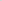 80 cm- w przypadku topoli, wierzb, klonu jesionolistnego, klonu srebrzystego,65 cm- w przypadku kasztanowca zwyczajnego, robinii akacjowej oraz platanu klonolistnego, 50 cm- w przypadku pozostałych gatunków drzew.l . Położenie nieruchomości z której ma być usunięte drzewo: …………………………………………………………………………………………    numer geodezyjny działki: ……………………………………………………………Załączniki:1. Rysunek albo mapa określająca usytuowanie drzewa na nieruchomości.…………………………… /podpis wnioskodawcy/Podstawa prawna: Ustawa z dnia 16 kwietnia 2004r. o ochronie przyrody /tj. Dz. U. z 2016r. poz. 2134 ze zm./.UWAGA!Podanie we wniosku numeru telefonu umożliwi ustalenie dogodnego terminu oględzin drzewa..Organ dokona oględzin w terenie w terminie 21 dni od dnia doręczenia zgłoszenia.Organ w terminie 14 dni od dnia oględzin może wnieść w drodze decyzji administracyjnej sprzeciw. Usunięcie drzewa może nastąpić, jeżeli organ nie wniósł sprzeciwu w tym terminie.Organ może przed upływem terminu 14 dni od dnia oględzin wydać zaświadczenie o braku podstaw do wniesienia sprzeciwu. Wydanie zaświadczenia uprawnia do usunięcia drzewa.W przypadku nie usunięcia drzewa w terminie 6 miesięcy od przeprowadzonych oględzin, usunięcie drzewa może nastąpić po dokonaniu ponownego zgłoszenia.Jeżeli w terminie 5 lat od dokonania oględzin wystąpiono o wydanie decyzji o pozwolenie na budowę na podstawie ustawy Prawo budowlane, a budowa ta ma związek z prowadzeniem działalności gospodarczej i będzie realizowana na części nieruchomości, na której rosło usunięte drzewo, organ uwzględniając dane ustalone na podstawie oględzin, nakłada na właściciela nieruchomości w drodze decyzji administracyjnej, obowiązek uiszczenia opłaty za usunięcie drzewa.